Answers to Scholarship Biology Questions 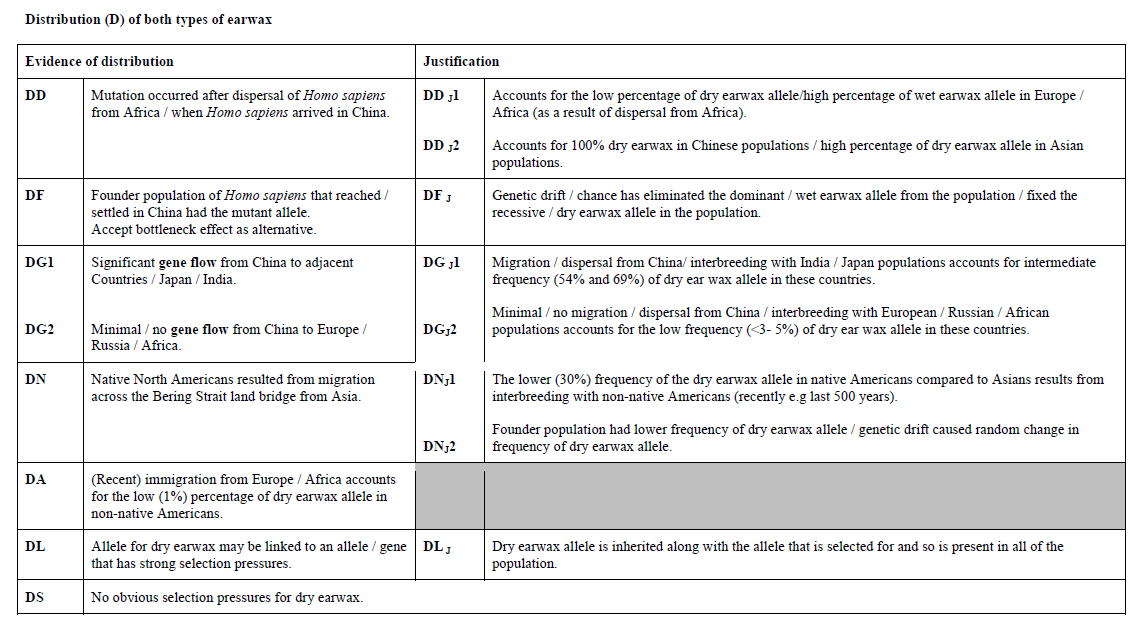 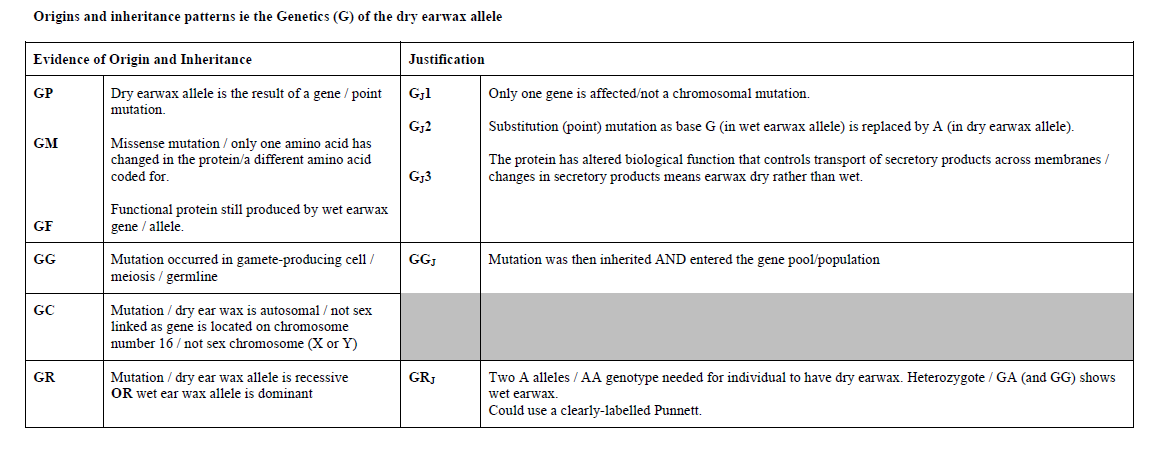 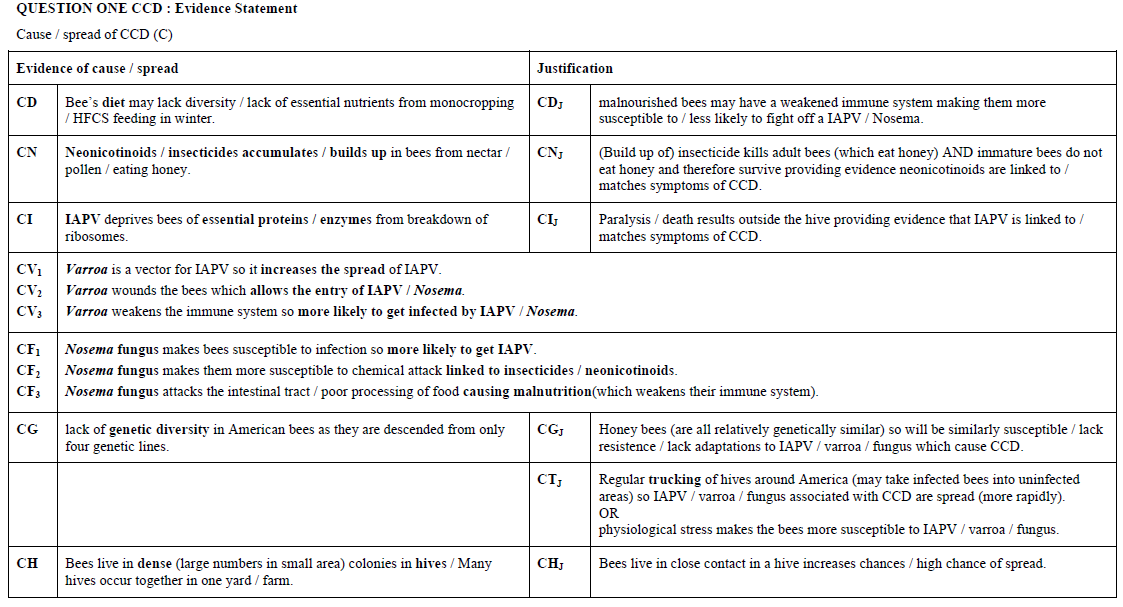 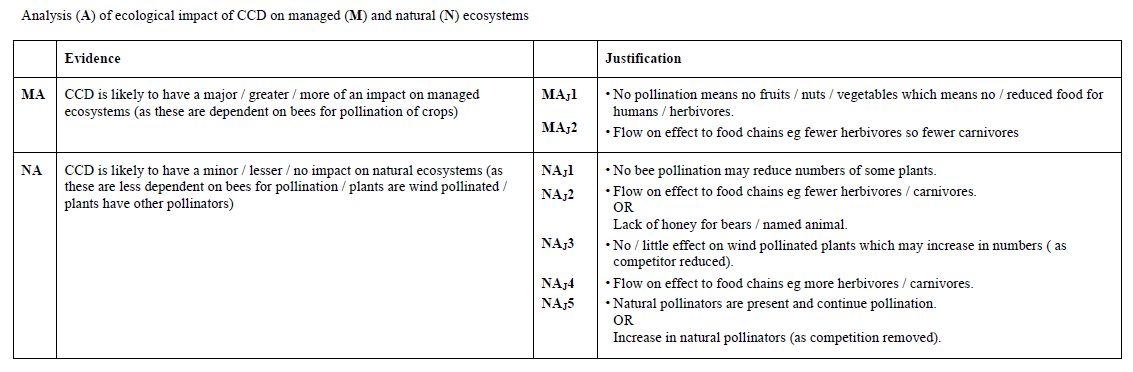 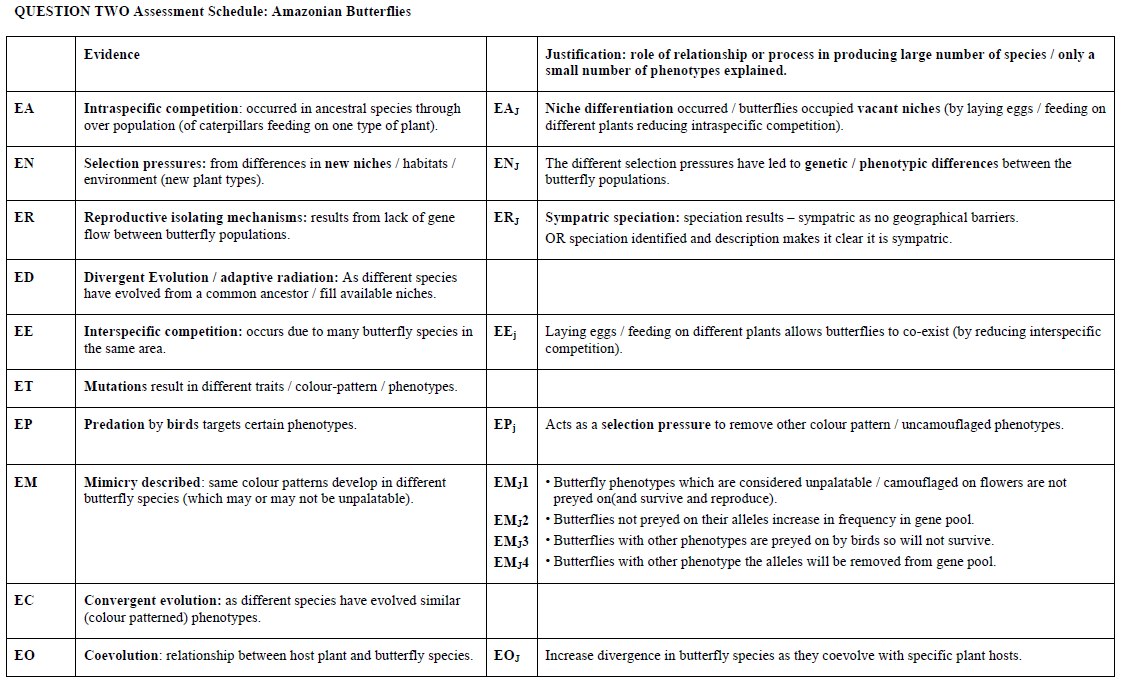 